513. Между двумя стеклянными пластинками с показателями преломления n1 = 1,5 и n2 = 1,7 находится тонкий слой жидкости (рис. 9). Луч света, распространяющийся в первой пластинке под угломi1 =60°, выходя из слоя жидкости, входит во вторую пластинку под углом i2. Рассчитайте угол i2 а) при наличии слоя жидкости; б) при отсутствии слоя жидкости между пластинами.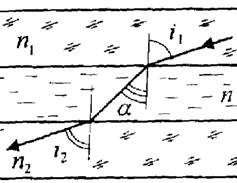 Рис. 9Результат дайте в системе СИ и округлите до двух значащих цифр после запятой. Размерность не ставьте!Угол i2 ...............?Угол между главными плоскостями поляризатора и анализатора φ1=45°. Рассчитайте отношение интенсивностей I1/I2прошедшего через них света, если угол между главными плоскостями изменился ( φ2 = 30°). Результат дайте в системе СИ и округлите до двух значащих цифр после запятой. Размерность не ставьте!Отношение I1/I2   .........................?